‘Amy’ - Cleared photos for publicity use – Free To Use: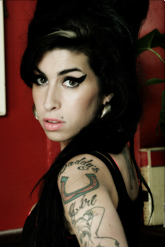 Copyright: Alex Lake Photo id: AlexLake_KK6N2623Notes: Amy Winehouse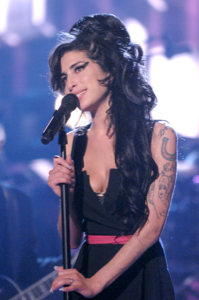 Copyright: Getty ImagesPhoto id: Getty_114621824Notes: Amy Winehouse performing at MTV Movies Awards, 2007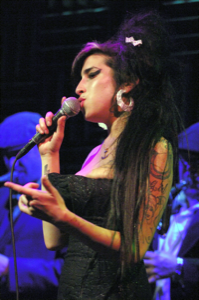 Copyright: Getty ImagesPhoto id: Getty_116794544Notes: Amy Winehouse performing at Joe’s Pub, NYC, 2007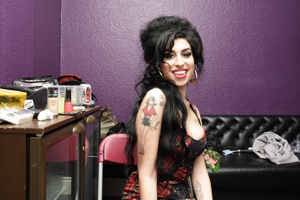 Copyright: IPC Media / Tom OxleyPhoto id: IPC_TomOxley_1057604Notes: Amy Winehouse Backstage at Koko, Camden Town, 2006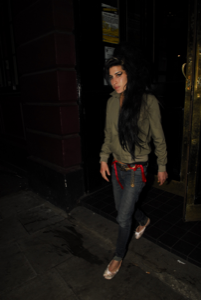 Copyright: Optic PhotosPhoto id: P25376.OPTIC AMY_BLAKE_FLAT 280307_66Notes: Amy Winehouse – March 2007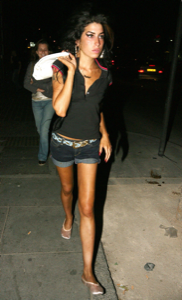 Copyright: WENN LtdPhoto id: P31597.highres.WENN.29July2006.Amy leaving bar.wenn761553Notes: Amy Winehouse – July 2006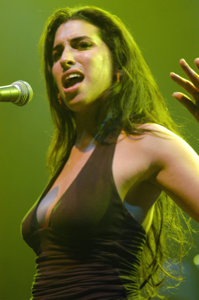 Copyright: Rex FeaturesPhoto id: rexfeatures_483743hNotes: Amy Winehouse – V Festival August 2004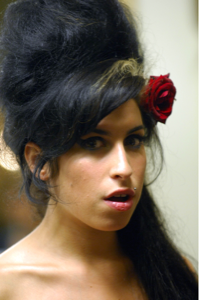 Copyright: Rex FeaturesPhoto id: rexfeatures_634001biNotes: Amy Winehouse – The South Bank Show Awards January 2007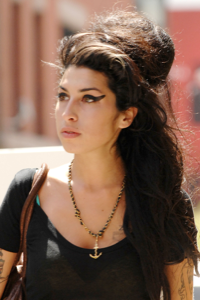 Copyright: Rex FeaturesPhoto id: rexfeatures_661742cNotes: Amy Winehouse – NYC May 2007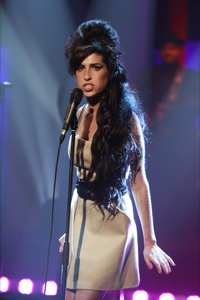 Copyright: Rex FeaturesPhoto id: rexfeatures_671141hNotes: Amy Winehouse – Parkinson TV Show June 2007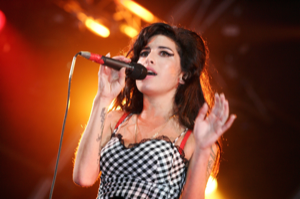 Copyright: Rex FeaturesPhoto id: rexfeatures_679380oNotes: Amy Winehouse – Somerset House July 2007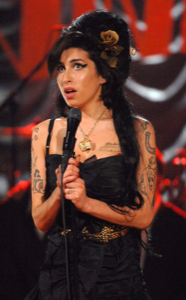 Copyright: Rex FeaturesPhoto id: rexfeatures_731998bdNotes: Amy Winehouse – Grammys February 2008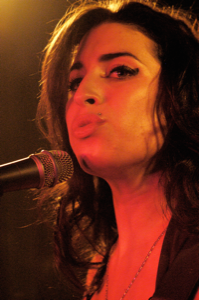 Copyright: Rex FeaturesPhoto id: rexfeatures_3494544aNotes: Amy Winehouse – Barfly Club Camden March 2004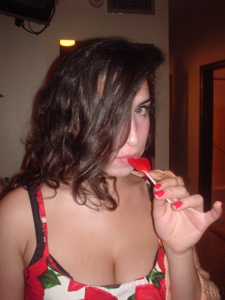 Copyright: Nick ShymanskyPhoto id: P1494.NickShymanskyNotes: Amy Winehouse - Credit: Photo by Nick Shymansky